Stagione Sportiva 2024/2025CORTE SPORTIVA D’APPELLO TERRITORIALELa Corte sportiva d’appello territoriale presso il Comitato Regionale Marche ha emesso la seguenteORDINANZARECLAMO A.S.D. MONTEFANO AVVERSO SANZIONI IN MERITO ALLA GARA MONTEFANO CALCIO –URBINO CALCIO DEL 5 maggio 2024 PLAY-OFF di ECCELLENZA(Delibera del Giudice sportivo del Comitato Regionale Marche - Com. Uff. n. 237 del 7.5.2024)La Corte sportiva d’appello territoriale, preso atto della Relazione della Procura Federale della F.I.G.C. pervenuta in data 2 luglio 2024fissala riunione del 22 luglio 2024, che si terrà alle ore 18,00 presso la sede del Comitato Regionale Marche, in via Schiavoni, snc, ad Ancona, per la prosecuzione del procedimento.Manda alla Segreteria del Comitato Regionale Marche per gli adempimenti conseguenti.Depositato in Ancona in data 4 luglio 2024Il Segretario f.f.                                                                                            F.to in originaleLorenzo Casagrande Albano      Pubblicato in Ancona ed affisso all’albo del C.R.M. il 04/07/2024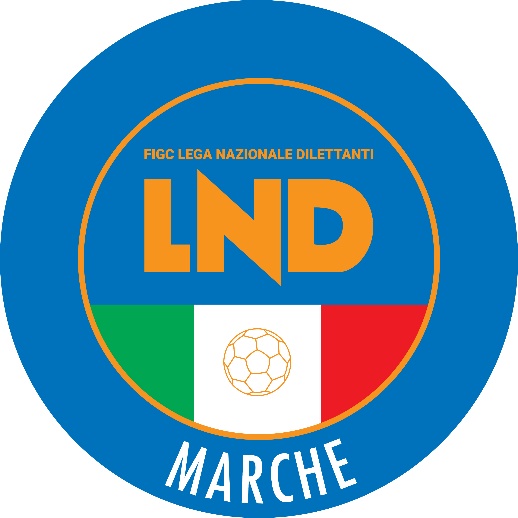 Federazione Italiana Giuoco CalcioLega Nazionale DilettantiCOMITATO REGIONALE MARCHEVia Schiavoni, snc - 60131 ANCONACENTRALINO: 071 285601 - FAX: 071 28560403sito internet: www.figcmarche.ite-mail: cr.marche01@lnd.itpec: marche@pec.figcmarche.itComunicato Ufficiale N° 3 del 4 luglio 2024Il Segretario(Angelo Castellana)Il Presidente(Ivo Panichi)